                     «УТВЕРЖДЕНО»	                                       «СОГЛАСОВАНО»	                                         «УТВЕРЖДЕНО»Вице-президент Федерации	Председатель Комитета по		Директор конного спорта Московской	физической культуре,	КСК «Звёздный» области	спорту и работе с 	Никишина Е.В.	молодежьюАдминистрации 	Елусов Д.И.« 	» 	2021 г.Городского округа Щелково	« 	» 	2021 г.__________Чепелевский К.К.« 	» 	2021 г.ПОЛОЖЕНИЕ О СОРЕВНОВАНИЯХ«Осенний Кубок КСК «Звёздный» по выездке»ЧЛЕНЫ ОРГКОМИТЕТА:Исполнительный директор ФКСМО-Никишина Елена Владимировна, тел.: 8-903-515-97-20. Директор турнира - Елусов Денис Игоревич, тел.: 8-985-747-72-72.Начальник конюшни – Хлебникова Татьяна Юрьевна, тел.: 8-916-729-78-77.ОБЩИЕ УСЛОВИЯСоревнования проводятся в соответствии с:Правилами вида спорта «Конный спорт» утв. Приказом от Минспорттуризма России №818 от 27.07.2011 г., в редакции приказа Минспорта России №500 от 08.06.2017 г., № 71 от 04 февраля 2019 г., от 12 октября 2020 г. № 760 (далее Правила);Общим Регламентом FEI, 23-e изд., с изм. на 01.01.2021 г.Регламентом ФКСР по конному спорту, утв.07.02.2017 г., с изм. на 01.01.2021 г.Правилами соревнований FEI по выездке, 25-е изд., действ. с 01.01.2018 г., с изм. на 01.01.2021 г.Регламент проведения соревнований среди всадников, выступающих на лошадях до 150 см в холке (пони), в 2-х частях, утв. 07.02.2017 г.Ветеринарным Регламентом ФКСР, утв. 14.12.2011 г., действ. с 01.01.2012 г.Ветеринарным регламентом FEI, 14-е изд., с изм. на 01.01.2021 г.Правилами FEI по антидопинговому контролю и медикаментозному лечению лошадей (2-е изд., действ. с 01.01.2021 г.)Положением о межрегиональных и всероссийских официальных спортивных соревнованиях по конному спорту на 2021 год, утвержденным Министерством спорта России ФКСРНастоящим положением о соревнованиях;Всеми действующими поправками к указанным выше документам, принятыми в установленном порядке и опубликованными ФКСРОРГАНИЗАЦИЯ СОРЕВНОВАНИЙОтветственность за организацию соревнований несет Оргкомитет, ответственность за проведение соревнований несет Главная судейская коллегия. Оргкомитет и Главная судейская коллегия оставляют за собой право вносить изменения в программу в случае непредвиденных обстоятельств.Организаторам физкультурных мероприятий и (или) спортивных мероприятий принадлежат права на их освещение посредством трансляции изображения и (или) звука мероприятий любыми способами и (или) с помощью любых технологий, а также посредством осуществления записи указанной трансляции и (или) фотосъемки мероприятий.Права на освещение физкультурных мероприятий и (или) спортивных мероприятий могут быть использованы третьими лицами только на основании разрешений организаторов физкультурных мероприятий и (или) спортивных мероприятий или соглашений в письменной форме о приобретении третьими лицами этих прав у организаторов таких мероприятий.ГРАНД ЖЮРИ И ОФИЦИАЛЬНЫЕ ЛИЦАФИО	Категория	РегионГлавный судья	Мартьянова В.В.	ВК                       Московская обл.Члены Гранд Жюри:	                             Помазанова О.П.                   ВК                        Московская обл.                                                                                    Петракова Н.С.                     1К                        Московская обл.   Главный секретарь                                     Сильвестрова И.С.                  ВК                     Московская обл.	               Технический делегат ФКСР                       Помазанова О.П.                     ВК                     Московская обл.                                  Шеф-стюард                                               Балаян М.Г.                               2К                     Московская обл.Соревнования проводятся:ТЕХНИЧЕСКИЕ УСЛОВИЯНа открытом грунте.Тип грунта:	Еврогрунт.Размеры боевого поля:	60 х 20 м.Размеры разминочного поля:	60 х 20 м.ПРИГЛАШЕНИЯ И ДОПУСК.Категории приглашенных участников: взрослые / юниоры / юноши / дети.             Спортсмены-любители (спортсмены 2005 г.р. и старше, никогда не имевшие выше 2 спортивного разряда        по конному спорту) на лошадях 6 лет и старше.Количество стартов на одну лошадь – не более 2-х стартов в день. Количество лошадей на одного всадника - не ограничено.Предварительной квалификации для участия в соревнованиях не требуется.В тесте для начинающих могут принимать участие спортсмены, не заявленные в другие виды программы в рамках данного турнира.Оргкомитет оставляет за собой право объединения зачетов (для детей, любителей) при недостаточном (меньше 5) количестве участников. Зачет считается квалификационным в случае наличия 6 и более участников.Как общее правило, защитный головной убор (шлем) должен всегда надеваться всеми спортсменами, находящимися в седле, а также детьми, спортсменами, выступающими на пони, юношами, юниорами, и спортсменами категории U25 на выводках лошадей. Всадники, не достигшие 18 лет, не могут принимать участия в соревнованиях на лошадях моложе 6-ти лет.Требования к форме одежды и снаряжению согласно ст.427,428 Правил соревнований FEI по выездке, кроме теста для начинающих всадников, который выполняется на трензельном оголовье, допускается использование хлыста и дополнительных средств управления, не идущих в руку всадника.Главная судейская коллегия вправе не допустить всадника или лошадь до старта в случае явной технической неподготовленности, а также исключить лошадь из соревнований в случае хромоты или иных случаев жестокого обращения.ЗАЯВКИПредварительные заявки на участие в соревнованиях подаются до 17:00 час.     15 сентября 2021 г. по e-mail: : silvestrova@fksr.ru.Оргкомитет приветствует отправку предварительной заявки вместе с документами в электронном виде.Форма заявки приведена в Приложении 1 данного Положения.Информационная поддержка по e-mail: info@ksk-zvezdniy.ruОкончательные заявки обязательно подтверждаются 16 сентября 2021 года (четверг) с 11 до 16 часов по телефону: 8-903-142-62-02 – Ирина Степановна Сильвестрова.Проверка документов осуществляется в день соревнований. Документы должны быть предоставлены до начала езды, в которой принимает участие спортсмен, в противном случае спортсмен не будет допущен до участия в соревнованиях!УЧАСТИЕНа мандатную комиссию должны быть предоставлены следующие документы:заявка по форме, список лошадей участника(-ов);документ, подтверждающий регистрацию ФКСР на 2021 г.паспорт спортивной лошади ФКСР;документ, подтверждающий уровень технической подготовленности спортсмена (зачетная книжка, удостоверение о спортивном разряде/звании);действующий медицинский допуск спортивного диспансера на участие в соревнованиях;для спортсменов, которым на день проведения соревнования не исполнилось 18 лет, независимо от присутствия родителей требуется нотариально заверенные: согласие (заявление) тренеру от родителей или законного опекуна на право действовать от их имени и разрешение на участие в соревнованиях по конному спорту; для детей, а также для юношей, в случае их участия в соревнованиях более старшей возрастной категории – заявление тренера о технической готовности спортсмена и заверенные нотариально или написанные в присутствии Главного судьи/Главного секретаря соревнований заявления от родителей об их согласии;□ действующий страховой полис, действие которого распространяется на соревнования по конному спорту.ВЕТЕРИНАРНЫЕ АСПЕКТЫВетеринарному врачу соревнований при въезде на территорию проведения соревнований предоставляется ветеринарное свидетельство (сертификат).Ветеринарное свидетельство должно быть выписано на ООО «СК Подмосковные зори» (РФ, Московская область, Щелковский район, деревня Шевёлкино, КСК «Звездный»).Внимание!Обязательная вакцинация против:-грипп, столбняк – не более 6 мес.;-ринопневмония – не более 6 мес.;-бешенство;-сибирская язва-дерматомикоз.-Лептоспироз вакцинация или исследование крови.Ветеринарный осмотр лошадей проводится по прибытии и на разминке.Ветеринарный врач соревнований – Танаваева Е. В.ПРОГРАММА СОРЕВНОВАНИЙОПРЕДЕЛЕНИЕ ПОБЕДИТЕЛЕЙ И ПРИЗЕРОВПобедители и призеры определяются в каждом виде программы в каждом зачете по наибольшему проценту от суммы положительных баллов. В случае равенства процентов, при распределении 1-3 мест, размещение производится на основании среднего результата судей, т.е. среднего числа. В случае равенства процентов у участников, не вошедших в число трех лучших, они получают одинаковые места. (ст. 434.3.1 Правил FEI по выездке). В каждом виде программы награждаются 3 призовых места.Утвержденные протоколы соревнований (технические результаты) и отчет Технического делегата организаторы представляют в ФКСР и ФКСМО в течение 3-х дней по окончании соревнований.НАГРАЖДЕНИЕНаграждение проводится отдельно в каждом виде программы по окончании соревнований в пешем строю. Победители и призеры в каждой езде награждаются медалями и дипломами соответствующих степеней.В «Езде по выбору» награждение не производится.В случае, если в соревновании участвует менее 5 всадников, разыгрывается только первое место. Оргкомитет оставляет за собой право учреждать памятные призы и подарки.РАЗМЕЩЕНИЕУчастники:Усадьба «Гостеев» по адресу: Московская область, Щелковский район, дер. Никифорово, дом 101. Контактные телефоны: 8 (495) 780-00-00 / 8(985)380-70-33 /8 (916) 284-84-54.Конгресс-отель «Ареал»: по адресу: 142452, Московская область, Ногинский р-н,дер. Новая Купавна, местечко Родинки, ул. Сиреневая, д.21, стр.1 CALL-ЦЕНТР, +7 (495) 154 17 43, E- mail: info@areal-hotel.ru.Лошади:Лошади размещаются на развязках и в денниках с подстилкой по предварительной заявке.В заявке необходимы следующие данные: кличка, пол, клуб, телефон владельца, корма.Стоимость размещения - 1500 рублей в сутки без кормов, 1800 рублей с кормами. Тел. 8-916-729-78-77 – Хлебникова Татьяна Юрьевна.В случае, если заявка не была подана, размещение не гарантируется.ФИНАНСОВЫЕ УСЛОВИЯСтартовый взнос для всех категорий участников - 2300 руб. за один старт. Стартовые взносы на р/сч.40702810401660000605 в филиале «Центральный» банка ВТБ(ПАО)г. Москва:Оргкомитет соревнований обеспечивает судейство и осуществляет контроль за выполнением требований и правил соревнований, предоставляет наградную атрибутику, обеспечивает техническое обслуживание соревнований, оказание первой медицинской или ветеринарной помощи во время соревнований. Расходы по проезду участников, транспортировке и размещению лошадей, питанию и др. несут спортсмены или заинтересованные лица. Стартовые взносы оплачиваются до начала каждой езды!Оргкомитет соревнований обеспечивает судейство и осуществляет общий контроль за проведением соревнований.Оргкомитет соревнований обеспечивает техническое обслуживание соревнований, а также оказание медицинской и ветеринарной помощи во время соревнований, является исполнителем по оказанию услуг по приёму и размещению участников и лошадей.За счет Оргкомитета соревнований финансируются следующие статьи расходов: оплата работы судейской коллегии соревнований, приобретение наградной атрибутики, канцелярских товаров, оплата дежурства машины «скорой помощи» на соревнованиях.Оплата проезда, расходы по командированию спортсменов, тренеров, коноводов, водителей, доставка, кормление и размещение лошадей, оплата ветеринарных услуг и коваля – за счет командирующих организаций и заинтересованных лиц.СТРАХОВАНИЕОтветственность Организаторов перед участниками и третьими лицами – в соответствии с Федеральным Законом «О физической культуре и спорте в Российской Федерации» от 23 ноября 2007 года.Настоятельно рекомендуется каждому участнику соревнований и владельцу лошади иметь во время соревнований при себе действующий страховой полис о договоре страхования гражданской ответственности.ХVII. САНИТАРНО-ЭПИДЕМИОЛОГИЧЕСКИЕ ТРЕБОВАНИЯСоревнования проводятся в соответствии с Постановлением Губернатора Московской области от 30.06.2020 № 306-ПГ «О внесении изменений в постановление Губернатора Московской области от 12.03.2020 № 108-ПГ «О введении в Московской области режима повышенной готовности для органов управления и сил Московской областной системы предупреждения и ликвидации чрезвычайных ситуаций и некоторых мерах по предотвращению распространения новой коронавирусной инфекции (COVID-2019) на территории Московской области», и методическими рекомендациями Главного государственного санитарного врача Российской Федерации от 25 мая 2020 года МР 3.1/2.1.0184-20 «Рекомендации по организации работы спортивных организаций в условиях сохранения рисков распространения COVID-19» и от 4 июня 2020 года МР 3.1/2.1.0192-20 «Рекомендации по профилактике новой коронавирусной инфекции (COVID-19) в учреждениях физической культуры и спорта (открытых и закрытых спортивных учреждениях, физкультурно-оздоровительных комплексах, плавательных бассейнах и фитнес-клубах), письмом Министерства физической культуры и спорта Московской области от 17.02.2021 г. № 23Исх-910.Предельное единовременное количество участников соревнования составляет не более 50 человек, с возможным одновременным количеством участников не более 50 % от общей вместимости мест для проведения таких мероприятий при условии соблюдения социальной дистанции. Соревнования проводятся при очном присутствии зрителей в пределах не более 50 % от максимального количества посадочных мест.«СОГЛАСОВАНО, ГСК» ______________ Н.А. Смолякова Исполнительный менеджер ВКС ФКСР «_____» _____________ 2021 г.НАСТОЯЩЕЕ ПОЛОЖЕНИЕ ЯВЛЯЕТСЯ ОФИЦИАЛЬНЫМ ВЫЗОВОМ НА СОРЕВНОВАНИЯ**Настоящее Положение имеет юридическую силу при наличии согласования по обеспечению безопасности, охраны общественного порядка и антитеррористической защищенности администрации муниципального образования, места проведения соответствующего Мероприятия, включенного в календарь мероприятий.                                                                     Тест для начинающих (шаг-рысь)  Приложение 1Приложение 1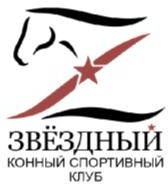 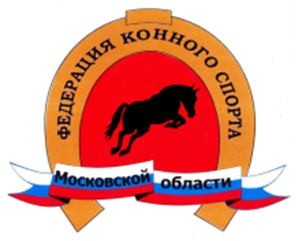 ПРЕДВАРИТЕЛЬНАЯ ЗАЯВКА НА УЧАСТИЕ В СОРЕВНОВАНИЯХ(наименование соревнования)Московская область, Щёлковский район, д. Шевёлкино, КСК «Звездный»Ответственное лицо	 	_ Контактный телефон_ 	_« 	» 	2021 г.I.ОБЩАЯ ИНФОРМАЦИЯСТАТУС СОРЕВНОВАНИЙ:СТАТУС СОРЕВНОВАНИЙ:Муниципальные.КАТЕГОРИЯКАТЕГОРИЯСОРЕВНОВАНИЙ: КЛАССИФИКАЦИОННЫЕСОРЕВНОВАНИЙ: КЛАССИФИКАЦИОННЫЕОткрытые, личные.к выполнению II, III спортивных разрядов и I, II, III юношеских спортивных разрядов.ДАТА ПРОВЕДЕНИЯ:ДАТА ПРОВЕДЕНИЯ:18 сентября 2021 года.МЕСТО ПРОВЕДЕНИЯ:МЕСТО ПРОВЕДЕНИЯ:Московская обл., Щёлковский р-н, дер. Шевёлкино КСК «Звездный», RU 816077.II. ОРГАНИЗАТОРЫ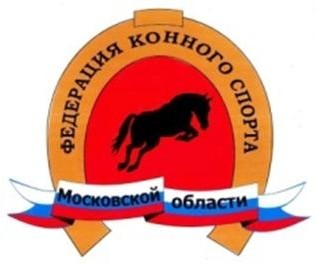 Федерация конного спорта Московской области Московская область, г. Лыткарино, 6-й микрорайон, стр. 28; E-mail: elena.fksmo@yandex.ru сайт: http://www.fks-mo.ru/Федерация конного спорта Московской области Московская область, г. Лыткарино, 6-й микрорайон, стр. 28; E-mail: elena.fksmo@yandex.ru сайт: http://www.fks-mo.ru/Федерация конного спорта Московской области Московская область, г. Лыткарино, 6-й микрорайон, стр. 28; E-mail: elena.fksmo@yandex.ru сайт: http://www.fks-mo.ru/Федерация конного спорта Московской области Московская область, г. Лыткарино, 6-й микрорайон, стр. 28; E-mail: elena.fksmo@yandex.ru сайт: http://www.fks-mo.ru/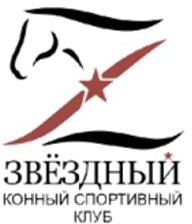 КСК «Звёздный»Московская область, Щёлковский р-н, д. Шевёлкино, тел. 8 (985) 747-72-72.E-mail: info@ksk-zvezdniy.ru сайт: www.ksk-zvezdniy.ruКСК «Звёздный»Московская область, Щёлковский р-н, д. Шевёлкино, тел. 8 (985) 747-72-72.E-mail: info@ksk-zvezdniy.ru сайт: www.ksk-zvezdniy.ruКСК «Звёздный»Московская область, Щёлковский р-н, д. Шевёлкино, тел. 8 (985) 747-72-72.E-mail: info@ksk-zvezdniy.ru сайт: www.ksk-zvezdniy.ruКСК «Звёздный»Московская область, Щёлковский р-н, д. Шевёлкино, тел. 8 (985) 747-72-72.E-mail: info@ksk-zvezdniy.ru сайт: www.ksk-zvezdniy.ruДатаВремяПрограмма16.0911:00-16:0017:00Мандатная комиссияЖеребьевка участников18.0910:00Большой приз   https://www.equestrian.ru/files/tests/196.pdf Спортсмены 2005 г.р. и старше.ХХ : ХХМалый приз  https://www.equestrian.ru/files/tests/191.pdfСпортсмены 2005 г.р. и старше.ХХ : ХХПредварительный приз. Юноши https://www.equestrian.ru/files/tests/198.pdf3 зачета:юноши (спортсмены 2007-2003 г.р.),зачет для любителей (2002 г.р. и старше, имеющих не выше 2 разряда) общий зачет (для всадников 2002 г.р. и старше, имеющих 1 разряд и выше).ХХ:ХХПредварительный приз. Дети А https://www.equestrian.ru/files/tests/109.pdf 3 зачета:зачет для детей (спортсмены 2009-2007 г.р.),зачет для любителей (2005 г.р. и старше) - зачет для детей (спортсмены 2011-2005 г.р.) на лошадях до 150 см в холке.ХХ:ХХКомандный приз. Дети. https://www.equestrian.ru/files/tests/108.pdf 3 зачета:зачет для детей (спортсмены 2009-2007 г.р.),зачет для любителей 2006 г.р. и старше- зачет для детей (спортсмены 2011-2005 г.р.), на лошадях до 150 см в холкеХХ:ХХТест для начинающих шаг-рысь (Приложение 1), манеж 20м*60мзачет для детей (спортсмены 2009-2007 г.р.),зачет для любителей (2005 г.р. и старше) – - зачет для детей (спортсмены 2011-2005 г.р.) на лошадях до 150 см в холке.ХХ:ХХТест по выбору (исключая программы в положении).Зачет будет считаться состоявшимся, в случае наличия 6 заявок и более по одной программе..старт. номерЗачетВсадник	Езда выполняется на строевой рысиВсадник	Езда выполняется на строевой рысиЛошадьПаспортВладе- лецКлубстарт. номерЗачет(разряд)ЛошадьПаспортВладе- лецКлуб№БуквыУпражнениеМакс.Коэффбаллбаллбалл1A XВъезд на рабочей рыси.Остановка, неподвижность, приветствие. Рабочая рысь.102C HS SЕздой налево. Рабочая рысь.Вольт налево 10-12 м.103SEXBPРабочая рысь.104PВольт направо 10-12 м.105PFAРабочая рысь.106A DBПо центральной линии. Направо назад.107BMCHРабочая рысь.108HXKПетля на рабочей рыси109KAРабочая рысь.1010ADEПо средней линииНалево назад1011EHCРабочая рысь.1012CОстановка, неподвижность 5 секунд, продолжение средним шагом.1013MXKСредний шаг1014KAПереход в рабочую рысь По среднейлинии1015AX XРабочая рысьОстановка, неподвижность, приветствие.10Выход из манежа шагом на свободном поводу через А150Общие оценкиОбщие оценкиОбщие оценки1Общее впечатление, гладкость и правильность выполнения элементов.Общее впечатление, гладкость и правильность выполнения элементов.102Желание двигаться вперед.Желание двигаться вперед.103Посадка всадника и правильность применения средств управления.Посадка всадника и правильность применения средств управления.10Всего180Вычитаются за ошибки в схеме:Вычитаются за ошибки в схеме:Вычитаются за ошибки в схеме:1ая ошибка 2 балла1ая ошибка 2 балла1ая ошибка 2 балла2ая ошибка 4 балла2ая ошибка 4 балла2ая ошибка 4 балла3я ошибка исключение3я ошибка исключение3я ошибка исключение№ п.пФИОгод рожд.IDвсадникаСпорт. разряд/ ЗваниеКоманда Субъект РФКличка лошади, год рожденияПол, масть, порода, отец, место рождения№ паспорта ФКСР, ФИОвладельца лошади№, названия программ, соревнований1.2.3.4.5.